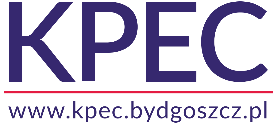 FORMULARZ OFERTY CENOWEJKomunalne Przedsiębiorstwo Energetyki Cieplnej Spółka z o.o.Dział Zakupów i Gospodarki Materiałowejul. Ks. J. Schulza 585-315, BYDGOSZCZ52 30-45-200 fax 52 30-45-292e-mail: zaopatrzenie@kpec.bydgoszcz.plNazwa Wykonawcy/imię i nazwisko: ..............................................................................................................................................................................................................................................Adres Wykonawcy/adres zamieszkania: ulica ................................................... nr domu .........kod ..................... miejscowość ...........................................................W odpowiedzi na Zaproszenie składamy ofertę na niżej wymienione materiały:UWAGA: Podana w tabeli ilość towaru jest ilością szacunkową i może ulec zmianie (zwiększenie albo zmniejszenie). Zamawiający może w każdej chwili zrezygnować z części lub całości dostawy.Termin gwarancji na oferowane materiały					…………............. m-cy.Oferowany termin płatności							…………............. dni.Deklarowany termin realizacji zamówienia					…………............. dni.Oświadczamy, że jesteśmy związani naszą ofertą przez			…..…..………….. dni.*)*) Bieg terminu rozpoczyna się wraz z upływem terminu składania ofert.   Zamawiający oczekuje, że termin związania ofertą wyniesie min 6 miesiące.Nazwa producenta proponowanych materiałów	………….………………………………………… ……………………………………………………………………………………………..…………………Dostarczę nieodpłatnie zamówiony towar do mag. KPEC 					tak/nieDo oferty dołączam prospekty, katalogi, aprobaty techniczne, deklaracje zgodności,
 atesty proponowanych materiałów.								tak/niePosiadamy wdrożony System Zarządzania Jakością ISO.					tak/nieImię i nazwisko osoby do kontaktów wraz z nr telefonów i adresem poczty e-mail.– ……………………………………………………………………………………………………………– ……………………………………………………………………………………………………………– ……………………………………………………………………………………………………………Wyrażamy zgodę na przeprowadzenie wszelkich badań mających na celu sprawdzenie oświadczeń, dokumentów i przedłożonych informacji oraz wyjaśnień finansowych i technicznych, przez  Zamawiającego lub  jego upoważnionych przedstawicieli.Wypełniłem/-liśmy obowiązki informacyjne przewidziane w art. 13 lub art. 14 rozporządzenia Parlamentu Europejskiego i Rady (UE) 2016/679 z dnia 27 kwietnia 2016 r. w sprawie ochrony osób fizycznych w związku z przetwarzaniem danych osobowych i w sprawie swobodnego przepływu takich danych oraz uchylenia dyrektywy 95/46/WE (ogólne rozporządzenie o ochronie danych) (Dz. Urz. UE L 119 z 04.05.2016 str. 1) „RODO” wobec osób fizycznych, od których dane osobowe bezpośrednio lub pośrednio pozyskał w celu ubiegania się o udzielenie zamówienia publicznego w niniejszym postepowaniu.Wyrażam/-my zgodę na przetwarzanie przez Komunalne Przedsiębiorstwo Energetyki Cieplnej Sp. z o.o. w Bydgoszczy moich/naszych danych osobowych (imię i nazwisko, tytuł naukowy, adres zamieszkania, adres e-mail i nr telefonu oraz danych dla celów podatkowych i ZUS – w przypadku bezpośrednich rozliczeń) dla celów przeprowadzenia niniejszego postępowania, zgodnie z ustawą z dnia 10 maja 2018 r. o ochronie danych osobowych (Dz. U. z 2018, poz. 1000) oraz rozporządzenia Parlamentu Europejskiego i Rady (UE) 2016/679 z 27 kwietnia 2016 r. w sprawie ochrony osób fizycznych w związku z przetwarzaniem danych osobowych i w sprawie swobodnego przepływu takich danych oraz uchylenia dyrektywy 95/46/WE (ogólne rozporządzenie o ochronię danych osobowych) (Dz. U. UE L119 z 04.05.2016 str. 1)tel.: ..........................................e-mail: ..........................................................REGON:................................NIP: ................................LpNazwa materiałuJ.m.IlośćCena nettoTechn.Prod.1DWUZŁĄCZKA MOSIĘŻNA 11/2" GW/GZszt12DWUZŁĄCZKA MOSIĘŻNA 11/4" GW/GZszt13DWUZŁĄCZKA MOSIĘŻNA 2" GW/GWszt14DWUZŁĄCZKA MOSIĘŻNA 2" GW/GZszt15KOLANKO MOSIĘŻNE 1" GW/GWszt16KOLANKO MOSIĘŻNE 1" GW/GZszt17KOLANKO MOSIĘŻNE 11/2" GW/GWszt18KOLANKO MOSIĘŻNE 11/2" GW/GZszt19KOLANKO MOSIĘŻNE 11/4" GW/GWszt110KOLANKO MOSIĘŻNE 11/4" GW/GZszt111KOLANKO MOSIĘŻNE 2" GW/GWszt112KOLANKO MOSIĘŻNE 2" GW/GZszt113KOLANKO MOSIĘŻNE 3/4" GW/GWszt114KOLANKO MOSIĘŻNE 3/4" GW/GZszt115NYPEL MOSIĘŻNY 1" GZ/GZszt116NYPEL MOSIĘŻNY 1/2" GZ/GZszt117NYPEL MOSIĘŻNY 11/2" GZ/GZszt118NYPEL MOSIĘŻNY 11/4" GZ/GZszt119REDUKCJA MOSIĘŻNA 1/2" x 1/4"    GW/GZszt120REDUKCJA MOSIĘŻNA 11/2" x 1"     GZ/GWszt121REDUKCJA MOSIĘŻNA 11/2" x 1/2"   GZ/GWszt122REDUKCJA MOSIĘŻNA 11/2" x 11/4" GZ/GWszt123REDUKCJA MOSIĘŻNA 11/4" x 1"    GZ/GWszt124REDUKCJA MOSIĘŻNA 11/4" x 1/2" GZ/GWszt125REDUKCJA MOSIĘŻNA 2" x 1"        GZ/GWszt126REDUKCJA MOSIĘŻNA 2" x 1/2"     GZ/GWszt127REDUKCJA MOSIĘŻNA 2" x 11/4"   GZ/GWszt1Dnia ..................................................................(pieczęć i podpis Wykonawcy)